Presseinformation	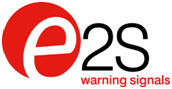 Zum Downloaden eines Bildes in Druckqualität 300 dpi,gehen Sie zu parkfield.co.uk/e2s/otc18-print.jpgDer Text steht Ihnen unter parkfield.co.uk/e2s/otc18-de.docx als Word-Datei zum Download bereit.Alle E2S Presseinformation zu sehen, zu gehen parkfield.co.uk/e2s/
E2S spielt auf OTC große Rolle in der LED-LeuchtentechnologieVeröffentlicht 7. März 2018E2S Warning Signals, die weltweit größten unabhängigen Hersteller von akustischen und visuellen Alarmgeräten, zeigen vom 30. April bis 3. Mai auf der OTC in Houston an ihrem Stand 1339 ihre marktführende LED-Leuchtentechnologie. Die LED-Einheiten haben nicht nur zahlreiche Betriebsarten, sondern zeichnen sich auch durch eine längere Lebensdauer von über 60.000 Stunden, einen geringeren Strombedarf und eine höhere Ausgangsleistung aus. Die typische Lichtleistung von LED-Einheiten beträgt sehr helle 338 Candela und ist damit weit über der effektiven Lichtintensität von 120 Candela einer 5J Xenonröhreneinheit. Die LED-Leuchten haben fünf Blitzfrequenzen für die Anwendung als Warnleuchten: 1,0, 1,5 und 2,0 Hz sowie Doppel- und Dreifachblitze. Außerdem bieten sie eine hohe und niedrige Ruheleistung für die Anwendung als Statusanzeige. Die DC-Spannungsversionen zeichnen sich durch drei Stufen aus, die über eine Fernbedienung anwählbar sind. Dadurch können zahlreiche Warnmeldungen von einem Gerät ausgegeben werden. Es sind für alle unterschiedlichen Produktfamilien dieselben Lichtgeneratoren und Steuerungselektroniken üblich: für die STEx aus Edelstahl 316L, für die GRP E2x und für die BEx und D2x mit Gehäuse aus seewasserbeständigem LM6 Aluminium, die breitgefächerten mechanischen Schutz, Korrosionsbeständigkeit, Gewicht und Preis für vielfältige Umgebungsbedingungen und Anwendungen bieten. Die UV-beständigen Linsen aus Polycarbonat in den Farben Bernstein, Blau, Klar, Grün, Magenta, Rot und Gelb sind für jede Produktfamilie als separate Artikel erhältlich. Die Linsenfilter verbessern nicht nur die Lichtleistung, sondern können auf vor Ort ohne Demontage ausgetauscht werden, so dass man schnell und einfach auf Leuchtenfunktion umstellen kann. Auf der Messe sind auch die Produktfamilien von zwei manuellen Meldestellen zu sehen. Dabei handelt es sich um die neueste Ergänzung der SIL2-fähigen Produkte von E2S, welche die Anforderungen an Fernüberprüfung und Ferntests der SIL2-Systeme erfüllen. Das funken- und korrosionsbeständige GRP GNExCP6 und die manuellen Meldestellen BExCP3 aus seewasserbeständigem, kupferfreiem LM6 (A413) Aluminium, die die Designanforderungen nach EN54-11 erfüllen, sind mit Bruchglas, mit Drucktastern oder mit Tool-Reset erhältlich und nach ATEX- und IECEx-Standard zertifiziert und haben noch viele weitere regionale Zertifizierungen. Sie sind für die Verwendung in den Gefahrenzonen 1, 2, 21 und 22 für die Aktivierung von Feuer- und Gaswarnsystemen zugelassen.Unser Messestand ist besetzt mit Darren Mann, International Sales Manager aus dem Vereinigten Königreich, und Marcel Minns, Technical Sales Manager aus Houston, die unsere Kunden und Ansprechpartner begrüßen, Produkte vorstellen, Fragen beantworten und künftige neue Produktentwicklungen besprechen.*** Ende: Textkörper 374 Wörter ***Hinweise an die Redaktion:Im Falle weiterer Rückfragen kontaktieren Sie bitte:Nigel MayParkfield Communications LimitedParkfield HouseDamerhamSP6 3HQGroßbritannienTel: + 44 (0)1725 518321Fax: + 44 (0)1725 518378nigel.may@parkfield.co.uk parkfield.co.uk 
E2S ist der weltweit größte unabhängige Hersteller von Alarmsignalgeräten. Mit Sitz in West-London, England, konzipiert und fertigt das Unternehmen eine umfassende Auswahl an akustischen- und optischen Alarmsignalgeräten für Ex Gefahrenzonen, Industrieanlagen und Sirenen zur großflächigen Alarmierung. E2S-Produkte sind über die Vertriebsniederlassungen und ein weltweites Händlernetz erhältlich. Einzelheiten zu den Länderadressen finden sich auf der Internetseite des Unternehmens. Darüber hinaus verfügt E2S über ein eigens Vertriebszentrum in Houston, Texas, für den Vertrieb der Produkte und den technischen Support vor Ort.E2S Warning SignalsImpress HouseMansell RoadLondonW3 7QHGroßbritannienTel: + 44 (0)20 8743 8880Fax: + 44 (0)20 8740 4200sales@e2s.com e2s.com